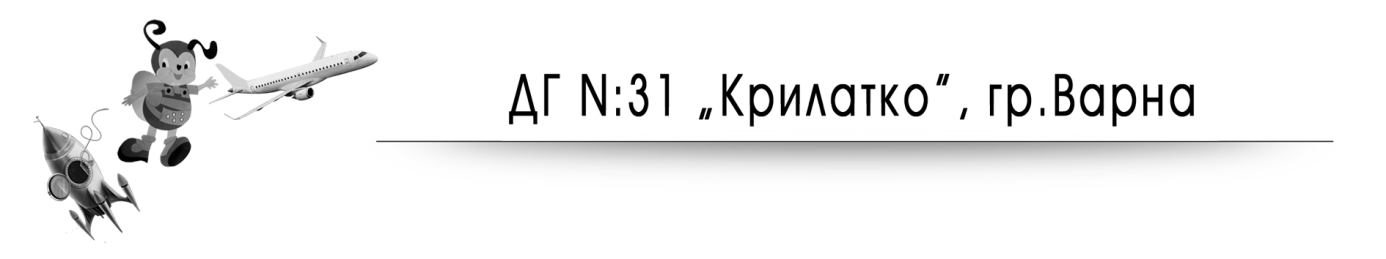 9020 Варна, ж.к. “Възраждане” до бл. 53, тел. : 0879 299 599С Ъ О Б Щ Е Н И Е ДГ №31 ,,Крилатко‘‘ обявява от 31.08.2020 г.  до 03.09.2020 г. следните свободни места :1.Възрастова група 5 г. , родени 2015 г. - 82.Възрастова група 6 г. , родени 2014 г. – 4Регистрирането на заявленията ще се осъществява на място в детската градина от родителите.Децата ще се класират само по входящ номер,който се вписва във входящ дневник за кореспонденция . Приемането на заявления ще бъде от понеделник до четвъртък.В петък сутринта приетите деца се оповестяват и записват до 16:30 часа.                                                            Елена  Ташева-директор на ДГ №31 ,,Крилатко‘‘